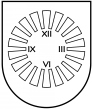 LATVIJAS  REPUBLIKA PRIEKUĻU NOVADA PAŠVALDĪBAReģistrācijas Nr. 90000057511, Cēsu prospekts 5, Priekuļi, Priekuļu pagasts, Priekuļu novads, LV-4126 www.priekuli.lv, tālr. 64107871, e-pasts: dome@priekulunovads.lvLēmumsPriekuļu novada Priekuļu pagastā2019.gada 25. jūlijā								     Nr.326									                (protokols Nr.8, 54.p.)Par saistošo noteikumu Nr.12  „Par Priekuļu  novada pašvaldības īpašumā esošo dzīvojamo telpu īres maksu” precizēšanuPriekuļu novada dome  izskata Vides aizsardzības un reģionālās attīstības ministrijas (Turpmāk tekstā – ministrija) 18.07.2019.gada atzinumu (Reģ.nr. 1-18/6912) par Priekuļu novada domes saistošajiem noteikumiem Nr. 12/2019 “Par Priekuļu novada pašvaldības īpašumā esošo dzīvojamo telpu īres maksu”  - turpmāk Saistošie noteikumi.Izvērtējot domes rīcībā esošo informāciju, konstatēts, ka ministrija rekomendē precizēt un papildināt Saistošajos noteikumus.Izvērtējot domes rīcībā esošo informāciju, un pamatojoties uz likuma "Par pašvaldībām" 45.panta ceturto daļu, ievērojot Vides aizsardzības un reģionālās attīstības ministrijas 2019.gada 18. jūlija atzinumu Nr. 1-18/6912 par Priekuļu novada domes saistošajiem noteikumiem Nr.12/2019 “Par Priekuļu novada pašvaldības īpašumā esošo dzīvojamo telpu īres maksu”, Apvienotās komitejas 2019.gada 25.jūlija (protokols Nr.4) atzinumu,  atklāti balsojot, ar balsīm PAR - 12 (Elīna Stapulone, Juris Sukaruks, Baiba Karlsberga, Aivars Tīdemanis, Dace Kalniņa, Jānis Mičulis, Mārīte Raudziņa, Arnis Melbārdis, Jānis Ročāns, Aivars Kalnietis, Māris Baltiņš, Sarmīte Orehova), PRET – nav, ATTURAS – nav,  Priekuļu novada dome nolemj:  Veikt šādus precizējumus 2019.gada 20. jūnija Priekuļu novada domes saistošajos noteikumos Nr. 12/2019 “Par Priekuļu novada pašvaldības īpašumā esošo dzīvojamo telpu īres maksu”: Precizēt Saistošo noteikumu numuru “Nr. 12”Saistošo noteikumu 5.punktu izteikt šādā redakcijā:“5. Pašvaldībai piederošajām dzīvojam telpām, īres maksas ietilpstošā telpu uzturēšanas maksa (peļņas daļa) tiek aprēķināta atbilstoši formulai, kurā ietverta dzīvojamās mājas/telpas kadastrālā vērtība, kas sareizināta ar koeficientu, kurš nepārsniedz 2,5 %, kas dalīta ar dzīvojamās telpas kopējo platību kvadrātmetros un dalīta uz 12 mēnešiem. Pašvaldības dzīvojamām telpām, kuras atrodas dzīvokļu īpašnieku mājā un Maija iela 4,Liepa, Liepas pagasts, Priekuļu novadā,  īres maksa tiek aprēķina pēc šādas formulas:ĪM= Īaps+ (DzKv x K%/ Dzīv.Plat./12)ĪM – īres maksa par vienu dzīvojamās telpas platības kvadrātmetru mēnesī;
Īaps – dzīvojamās mājas apsaimniekošanas izdevumi (euro mēnesī par dzīvojamās telpas kopējās platības kvadrātmetru);
DzKv – dzīvojamās telpas kadastrālā vērtība uz 2019.gada 1.janvāri saskaņā ar Valsts zemes dienesta datiem;
K% - koeficients 2,5 % (saskaņā ar Eiropas Kopienas 2005.gada 20.oktobra regulas (EK) 1722/2005 “Par mājokļu pakalpojumu novērtēšanas principiem” pielikuma 1.1.apakšpunktu);
Dzīv.Plat.- dzīvojamās telpas kopējā platība kvadrātmetros;
12– divpadsmit mēneši.”Saistošo noteikumu 8. punkta ievaddaļu izteikt šādā redakcijā:“8. Dzīvokļu komisija ar lēmumu piemēro īrniekiem atvieglojumu dzīvojamās telpas uzturēšanas maksai:” Saistošo noteikumu 11. punktu izteikt šādā redakcijā:“11. Pašvaldības dzīvojamās telpas īrnieks zaudē tiesības saņemt atvieglojumu pašvaldības dzīvojamās telpas uzturēšanas  maksas maksājumam, ja vairāk kā trīs mēnešus nemaksā īres maksu un maksu par pamatpakalpojumiem vai īres maksas un maksas par pamatpakalpojumiem parāds pārsniedz 400,00 EUR (četri simti euro).”Saistošo noteikumu 13. punktu izteikt šādā redakcijā:“13. Dzīvokļu komisijas pieņemto lēmumu var apstrīdēt Priekuļu novada Administratīvo aktu apstrīdēšanas komisijā. Administratīvo aktu apstrīdēšanas komisijas lēmumu par apstrīdēto administratīvo aktu var pārsūdzēt administratīvajā tiesā.”Precizētos Saistošos noteikumus Nr.12 nosūtīt Vides aizsardzības un reģionālās attīstības ministrijai.Atbildīgais par lēmuma izpildi – Administratīvās nodaļas kancelejas vadītāja A. Nikolajeva.Pielikumā: Precizētie Saistošie noteikumi Nr.12/2019 “Par Priekuļu novada pašvaldības īpašumā esošo dzīvojamo telpu īres maksu” .Domes priekšsēdētāja		(paraksts)						Elīna Stapulone